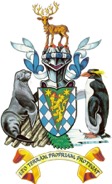 Government of South Georgia & the South Sandwich IslandsREGULATED ACTIVITY PERMIT APPLICATIONCategory 21. Applicant Details2. Proposed activity2.1 Title of the project2.2 Type of activityPlease tick  ( ✓ )  the appropriate category(s)2.3 Please provide names and job titles of all personnel who will be present in the Territory taking part in the projectNOTE: If you do not know the names of everyone who will take part in the project, you can list job titles instead. However, in this case, for skilled jobs i.e. operator of specialist equipment, or where animal handling is involved, you should attach a skills specification as part of your supporting documentation2.4  Period that you wish the permit to cover Please note that for projects that involve handling of wild birds or mammals, the maximum period a permit may be issued for is 12 months2.5 Details of logistic support Please attach a letter from your logistic provider confirming they are willing and able to support your project2.6 Use of facilities at King Edward Point2.7 Proposed activities3.  Environmental AssessmentDescribe the potential impacts of your project and how you will mitigate these risks:NOTE: Please use the following as a guide for determining likelihood and severityDEFINITIONS:Impact: Any direct damage to habitats e.g. from taking samples, installing a piece of equipment to transiting a site or indirect impacts such as aesthetic or noise. Any direct or indirect disturbance of wildlife that results in a change in normal behaviourImmediate environment: within 1 m of activityWider area: More than 1 m away from activity3.6 How much waste (hazardous and/or non-hazardous) will the project produce?  Please provide an estimate where specific details are unknown.  Please include general field waste, where relevant.3.7. How will you manage your waste?3.8 Do you intend to install any equipment?This includes marker poles, antennae, settlement plates, mooring buoys, monitoring devices and electronic installations.3.9 Will you be taking fuel into the field i.e. for stoves, generators etc.?4. Sample collection 4.1 Does your project involve:Killing, capturing or handling a specific species of bird, mammal or fish? e.g. taking blood, feather or samples or attaching tracking devicesAND/OR Hand collection of plants or invertebrates at non-visitor landing sites or for BAS supported projects beyond the BAS travel limits?4.2 Does your project involve:Undertaking trawls, cores, dredges in the marine environment that may involve collection of macroscopic marine biota or more than 1 kg of marine phytoplankton or zooplankktonAND/OR Taking samples from terrestrial habitats e.g. soil cores, water samples, at non-visitor landing sites or for BAS supported projects beyond the BAS travel limits?5. UAV’s6. Follow-Up / ReportingPlease attach any further information that may be relevant to your application.Check list Before submitting your application, please check the following:Privacy Notice: The Government of South Georgia & the South Sandwich Islands will retain the personal data provided in this application form for the purpose of dealing with this application for a Regulated Activity Permit. The information may be supplied to all named participants and to the FCO/or other relevant persons for the purpose of assessing the application. Permits issued as a result of your application and information you submit as part of subsequent reporting on permitted activities will be retained by GSGSSI for long-term environmental monitoring.Completed applications should be sent to permits@gov.gs  Annex 1 –Vessel annexTO BE COMPLETED BY VESSEL OPPERATORA1: 24 hour Emergency contact (other than vessel) - Please provide additional emergency contact detailsB1: Vessel – General detailsPlease note: a manifest of all persons on board must be communicated to King Edward Point 72 hours prior to arrival in the South Georgia Marine Zone.B2: Vessel - Contact and communication detailsDeclarationI understand that submission of false information could result in a permit being immediately revoked and may lead to future applications for permits being refused, or restrictions being imposed.  In some cases, prosecutions may be brought.  Signature (vessel operator) ……………………	     Date……………Annex 2: Technical support request from King Edward PointLab space requirementsSample storage and shippingAnnex 3 – UAV standard operating conditionsPlease tick ( ✓ )to confirm that your UAV operation will comply with the following mitigation measures:If as part of your project, you will not comply with any of the mitigation measures e.g. flights over wildlife, buildings etc, please provide a justification for and include alternate measures and monitoring procedures within Section 3 – Environmental AssessmentName of ApplicantOrganisationPosition within organisationPostal AddressPhonee-mailScienceMediaMonitoringOther (please specify)NameName1.5.2.6.3.7.4.8.Start (date)End (date)Is your project based at King Edward Point or Bird Island Research station?Is your project based at King Edward Point or Bird Island Research station?YesGo to section 2.6NoWill you be based on a vessel which is scheduled to land and requires a ‘Visitor Permit’ issued by GSGSSI?Yes Name of vessel:Name of Visitor Permit applicant:Visitor permit number (if you have it):NoPlease complete Annex 1Do you intend to use any facilities at King Edward Point during your projectDo you intend to use any facilities at King Edward Point during your projectYesNoIf yes, please complete Annex 2If yes, please complete Annex 2Summary (main aims of your project)Summary (main aims of your project)MethodPlease include details of any specialist equipment MethodPlease include details of any specialist equipment Site(s) description and itineraryPlease provide the name of and approximate date/amount of time spent at each location to be visited (including depot sites) and a general description e.g. coastal, ice free, glacier etc. If you are working at a designated visitor landing site, please provide the site code e.g STA01Site(s) description and itineraryPlease provide the name of and approximate date/amount of time spent at each location to be visited (including depot sites) and a general description e.g. coastal, ice free, glacier etc. If you are working at a designated visitor landing site, please provide the site code e.g STA01Does your work involve going to a non-designated visitor landing site or working beyond the agreed BAS travel limits?NOTE: Currently only projects with a dedicated support vessel where the primary purpose was to support science/media work are permitted to access non-visitor landing sitesDoes your work involve going to a non-designated visitor landing site or working beyond the agreed BAS travel limits?NOTE: Currently only projects with a dedicated support vessel where the primary purpose was to support science/media work are permitted to access non-visitor landing sitesYesNoIf yes, please provide details of why it is necessary to visit this specific site in order to meet your project aimsIf yes, please provide details of why it is necessary to visit this specific site in order to meet your project aimsPlease provide details of the safety provisions and logistic support you will have in place while ashore. Include information on communications, emergency procedures, medical provision and experience of team membersPlease provide details of the safety provisions and logistic support you will have in place while ashore. Include information on communications, emergency procedures, medical provision and experience of team membersDoes your work involve taking samples in a Marine Protected Area closed area?Does your work involve taking samples in a Marine Protected Area closed area?YesNoIf yes, please provide details of why it is necessary to visit this specific site in order to meet your project aimsIf yes, please provide details of why it is necessary to visit this specific site in order to meet your project aimsLikelihood Severity1Highly unlikely to happenRelatively minor impact to the immediate environment that will likely recover in a matter of weeks. Impact on wildlife where normal behavior of the target is likely to be resumed within 15 min2Unlikely to happenImpact on immediate environment that is likely to recover within an yearImpact wildlife that where normal behavior of the target individual s likely to be resumed within 1 h 3May happen OR difficult to predict.Impact on immediate environment that may recover in 2-5 years OR relatively minor damage to a wider area that will recover in 1-2 weeksImpact wildlife that where normal behavior of the target individual will be resumed within 24 hours4Highly likely to happenDamage to the immediate environment that would be unlikely to recover Impacts to wildlife where activities affect breeding animals or young5Virtual certainty Damage to the wider area that would be unlikely to recoverImpacts on wildlife which may result in the death of one or more individuals3.1 Non-target effects3.1 Non-target effects3.1 Non-target effects3.1 Non-target effectsIn the absence of mitigation measures, what impacts may your project have on non-target species  e.g. bird strike, wildlife disturbance, by-catch?In the absence of mitigation measures, what impacts may your project have on non-target species  e.g. bird strike, wildlife disturbance, by-catch?In the absence of mitigation measures, what impacts may your project have on non-target species  e.g. bird strike, wildlife disturbance, by-catch?In the absence of mitigation measures, what impacts may your project have on non-target species  e.g. bird strike, wildlife disturbance, by-catch?Likelihood beforeSeverity beforeHow will you mitigate these impacts?How will you mitigate these impacts?How will you mitigate these impacts?How will you mitigate these impacts?Likelihood afterSeverity after3.2 Damage to habitats3.2 Damage to habitats3.2 Damage to habitats3.2 Damage to habitatsIn the absence of mitigation measures, what impacts may your project have?In the absence of mitigation measures, what impacts may your project have?In the absence of mitigation measures, what impacts may your project have?In the absence of mitigation measures, what impacts may your project have?Likelihood beforeSeverity beforeHow will you mitigate these impacts?How will you mitigate these impacts?How will you mitigate these impacts?How will you mitigate these impacts?Likelihood afterSeverity after3.3 Introduction of non-native species / disease3.3 Introduction of non-native species / disease3.3 Introduction of non-native species / disease3.3 Introduction of non-native species / diseaseIn the absence of mitigation measures, what impacts may your project have?In the absence of mitigation measures, what impacts may your project have?In the absence of mitigation measures, what impacts may your project have?In the absence of mitigation measures, what impacts may your project have?Likelihood beforeSeverity beforeHow will you mitigate these impacts?How will you mitigate these impacts?How will you mitigate these impacts?How will you mitigate these impacts?Likelihood afterSeverity after3.4 Degradation of aesthetic / wilderness values3.4 Degradation of aesthetic / wilderness values3.4 Degradation of aesthetic / wilderness values3.4 Degradation of aesthetic / wilderness valuesIn the absence of mitigation measures, what impacts may your project have?In the absence of mitigation measures, what impacts may your project have?In the absence of mitigation measures, what impacts may your project have?In the absence of mitigation measures, what impacts may your project have?Likelihood beforeSeverity beforeHow will you mitigate these impacts?How will you mitigate these impacts?How will you mitigate these impacts?How will you mitigate these impacts?Likelihood afterSeverity after3.5 Impacts on target species and/or population and/or habitat3.5 Impacts on target species and/or population and/or habitat3.5 Impacts on target species and/or population and/or habitat3.5 Impacts on target species and/or population and/or habitatIf your project involves handling wildlife you are required to submit evidence that the proposed activities have been ethically reviewedIf your project involves handling wildlife you are required to submit evidence that the proposed activities have been ethically reviewedIf your project involves handling wildlife you are required to submit evidence that the proposed activities have been ethically reviewedIf your project involves handling wildlife you are required to submit evidence that the proposed activities have been ethically reviewedIn the absence of mitigation measures, what impacts may your project have?In the absence of mitigation measures, what impacts may your project have?In the absence of mitigation measures, what impacts may your project have?In the absence of mitigation measures, what impacts may your project have?Likelihood beforeSeverity beforeHow will you mitigate these impacts?How will you mitigate these impacts?How will you mitigate these impacts?How will you mitigate these impacts?Likelihood afterSeverity afterWaste typeEstimated quantity (kg)Please provide details of how you export your waste from the Territory and who will be responsible for this:                     Yes                        NoIf yes, please provide:If yes, please provide:A brief description of the equipment including dimensions (photographs may be attached)A brief description of the equipment including dimensions (photographs may be attached) Summary of the location (latitude, longitude, general site description) Summary of the location (latitude, longitude, general site description)Details of how the equipment is to be labelled/marked and referencedDetails of how the equipment is to be labelled/marked and referencedDo you intend to leave any equipment on South Georgia after your field season is completedDo you intend to leave any equipment on South Georgia after your field season is completed                      Yes             NoIf yes, please provide:If yes, please provide:Details of how and when the equipment is to be maintained and removedDetails of how and when the equipment is to be maintained and removedWhere appropriate, details of space and power requirements and, if your equipment will be networked, approximate volume of data transmissionWhere appropriate, details of space and power requirements and, if your equipment will be networked, approximate volume of data transmissionPlease provide a letter of support from your logistics provider that they will facilitate the removal of the equipmentPlease provide a letter of support from your logistics provider that they will facilitate the removal of the equipment                     Yes                     Yes                     Yes                        No                        NoIf yes, please provide:If yes, please provide:If yes, please provide:If yes, please provide:If yes, please provide:Type of fuelQuantityQuantityQuantityStorage containerDo you plan to take a fuel spill clean-up kit with you?Do you plan to take a fuel spill clean-up kit with you?Do you plan to take a fuel spill clean-up kit with you?Do you plan to take a fuel spill clean-up kit with you?Do you plan to take a fuel spill clean-up kit with you?                     Yes                     Yes                        No                        No                        No                 Yes               NoIf yes, please provide the following information (additional sheets may be appended as required)NOTE:  you must submit evidence that your proposed sampling has been reviewed and approved by an ethical review processIf yes, please provide the following information (additional sheets may be appended as required)NOTE:  you must submit evidence that your proposed sampling has been reviewed and approved by an ethical review processSpeciesLocationSample/device typeMaximum number                 Yes                             NoIf yes, please provide the following information (additional sheets may be appended as required)If yes, please provide the following information (additional sheets may be appended as required)Type of sampleLocationNumber of samplesTotal mass/volume of samplesYesNoIf your project involves use of a UAV which is to be used for the purpose of aerial work or surveillance you also require a permit under the Air Navigation (Overseas Territories) Order 2013. You should contact Air Safety Support International enquiries@airsaftey.aero to obtain the necessary application form and append this to your RAP applicationIf your project involves use of a UAV which is to be used for the purpose of aerial work or surveillance you also require a permit under the Air Navigation (Overseas Territories) Order 2013. You should contact Air Safety Support International enquiries@airsaftey.aero to obtain the necessary application form and append this to your RAP applicationPlease also complete checklist in Annex 3Please also complete checklist in Annex 3If your project requirements mean you need to deviate from the mitigation measures outlined in Annex 2 provide details of why it is necessary and what additional measures you will have in place to reduce risk to the environmentIf your project requirements mean you need to deviate from the mitigation measures outlined in Annex 2 provide details of why it is necessary and what additional measures you will have in place to reduce risk to the environmentDo you intend to publish the results of this work?        Yes                      NoWhen do you expect to be able to send us a copy?Are you submitting supporting documentation?        Yes                      NoIf yes, please list:If yes, please list:Have you answered ALL questions on this form (refer to the ‘Guide for applicants’ if you are unsure of what to put)?Have you included a letter of support from your logistics provider?If your work involves animal handling, have you included evidence the project has been ethically reviewed?If the project involves using a UAV have you applied to ASSI for a permit under the AN(OT)O?Have you met all reporting requirements from previous permits issued by GSGSSI?Have you familiarized your self with the most recent versions of the GSGSSI Biosecurity Handbook and Wildlife Code of Conduct?From time to time GSGSSI receives requests from third parties requesting details of Regulated Activities taking place on South Georgia. If you do not wish the information contained within this application and any resulting permit to be passed to third parties for this purpose please check hereNameTelephone and fax numbersEmail addressRegistered name	Shipping agent in Falkland Islands (if applicable)Flag StateRegistration numberCall signIMO number  MMSI number  Ice class/ratingGross tonnage	Net tonnageLoad line length or LOA (specify which)Fuel type (detail all types carried)Fuel capacityPassenger capacity, (excluding staff & crew)Total number of crew: Master, officers & crew, staffName of MasterTelephone numberFax numberInmarsat CGeneral ship email addressMaster’s email addressCheckComplete?Have you read and understood the current version of the Biosecurity Handbook?Yes   Do you have onboard, requisite rodent monitoring stations as per the protocol in the Biosecurity Handbook?Yes  Please provide information of the type, duration and details of support required from KEP staff:Please provide information of the type, duration and details of support required from KEP staff:Type of supportBrief description of nature of support required including estimated time (where appropriate)IT/networking supportMovement of large items of equipmentFabrication/constructionUse of jet boat/RIBOther (please specify)Do you need to use laboratory facilities at King Edward Point?Do you need to use laboratory facilities at King Edward Point?Do you need to use laboratory facilities at King Edward Point?                      Yes                      Yes             NoBench space needed in rough/wet labBench space needed in rough/wet lab                                                m2Bench space needed in analytical/dry labBench space needed in analytical/dry lab                                                m2Bench space needed in electronic workshopBench space needed in electronic workshop                                                m2Please provide information about what items of laboratory equipment you may need:Please provide information about what items of laboratory equipment you may need:Please provide information about what items of laboratory equipment you may need:Do you need to use the temperature control facility at King Edward Point?Do you need to use the temperature control facility at King Edward Point?Do you need to use the temperature control facility at King Edward Point?                      Yes                      Yes             NoEquipmentBrief description of nature of use including time, settings etc.Brief description of nature of use including time, settings etc.MicroscopeFume hoodDrying ovenFreezersBalanceOther (please specify)Are you bringing any laboratory equipment of your own?Are you bringing any laboratory equipment of your own?Are you bringing any laboratory equipment of your own?                      Yes                      Yes             NoIf so, please provide details including space and power requirementsIf so, please provide details including space and power requirementsIf so, please provide details including space and power requirementsDo you need to store any samples at King Edward Point?Do you need to store any samples at King Edward Point?Do you need to store any samples at King Edward Point?                      Yes                      Yes             No+4°C cool storage+4°C cool storage                                               litres-20°C Frozen storage-20°C Frozen storage                                               litresHow do you intend to export your samples from South Georgia?How do you intend to export your samples from South Georgia?How do you intend to export your samples from South Georgia?When do you intend to export samples?UAV make and modelSerial numberPilot nameFlight operations and piloting( ✓ )UAV pilots have a minimum of 20 hours previous experience flying a similar UAV and demonstrated proficiency in varied flying conditions.PLEASE SUBMIT A CV IN SUPPORT OF YOUR APPLICATIONThe area where the UAV launches from will be marked with flags or other means so as to warn people not to enter that area (in case the UAV comes home on it’s own)The UAV will not be flown within 50 metres of any vessel, vehicle or structure which is not under the control of the person in charge of the aircraftPre-flight planning will include identifying an alternate landing area away from the launch site should the launch site become unusable. Each flight will begin with an airborne test of the UAV and its systems in an area away people and wildlife. This must include testing the UAV’s failsafe systems for auto-return.The pilot will maintain direct, unaided visual contact with the UAV in order to monitor its flight path in relation to other aircraft, persons, vehicles, vessels and structures for the purpose of avoiding collisions A designated flight observer will be present and will maintain a lookout over the area for wildlife, people or other hazards. The observer will be responsible for monitoring signs of disturbance by wildlife, changes in weather and maintaining VHF contact with other personnel in the areaUAV equipmentThe UAV will be powered by electric motors only. The UAV will be equipped with on board GPS and be capable of autonomous return to the launch point (aka: Failsafe) should the pilot lose radio contact with the UAV. The UAV will have a telemetry system capable of sending real time data to the pilot, including current altitude, speed, orientation and distance from the launch point.The UAV will have an audible warning system to alert the pilot when the battery is below 30% of full charge. The UAV’s Failsafe system will  include an “auto-land” feature that triggers before the battery voltage falls below the voltage needed to sustain flight.The UAV will be equipped with horizontal “prop guards” that protect the propeller tips from coming in contact with people or objects.If a UAV is to be operated over water, it will have a tested flotation device attached to allow for recovery if it lands in the water.Flight restrictionsFlights will only conducted in fair weather, with clear skies and good visibility.The minimum weather conditions for launch include at least 5 kilometres visibility, 600 meters ceiling, and temperatures within the manufacturers operating guidelines.Total flight durations will not exceed 15 minutes, and the pilot must have a way to monitor the flight battery voltage at all times during the flight.Flights must not be started in winds exceeding the UAV manufacturers recommended maximum, and must be aborted if winds exceed 25knots. The maximum altitude will not exceed 90 meters Above Ground Level (AGL) at any time. The maximum distance away from the pilot will not exceed 500 meters but never beyond visual contact of the observer.The UAV will not be used to obtain footage over concentrations of wildlife on shore or over concentrations of flying birdsThe UAV will not be used in the vicinity of buildings at King Edward Point or Grytviken without the permission of the Government Officer. The UAV will not be flown over Prohibited Areas surrounding the whaling stations at Stromness, Leith, Husvik or Prince OlavIf any wildlife indicates disturbance, unusual behaviour, or interest in the UAV, the flight shall be aborted immediately. In the event of a crash, every effort will be made to collect all the remains and evidence of the UAVThe UAV should be brightly marked or coloured to make it easy to see in the event it lands away from the launch site.  The pilot will always operate the UAV in a way that minimizes the sound emitting from the craft.